Name:_________________________ Date:_______________ Per._______ Score:_____U1 HW #2	              Solving Two-Step Equation MazeDirections: Solve the following equation maze. Start at the beginning. Copy the equation carefully and show all steps as you find the answer. Color the equation and the answer as you complete each equation. Solve the equation that your answer directs you toward. Use the back of your paper or another sheet of paper to show your work. No work = NO CREDIT!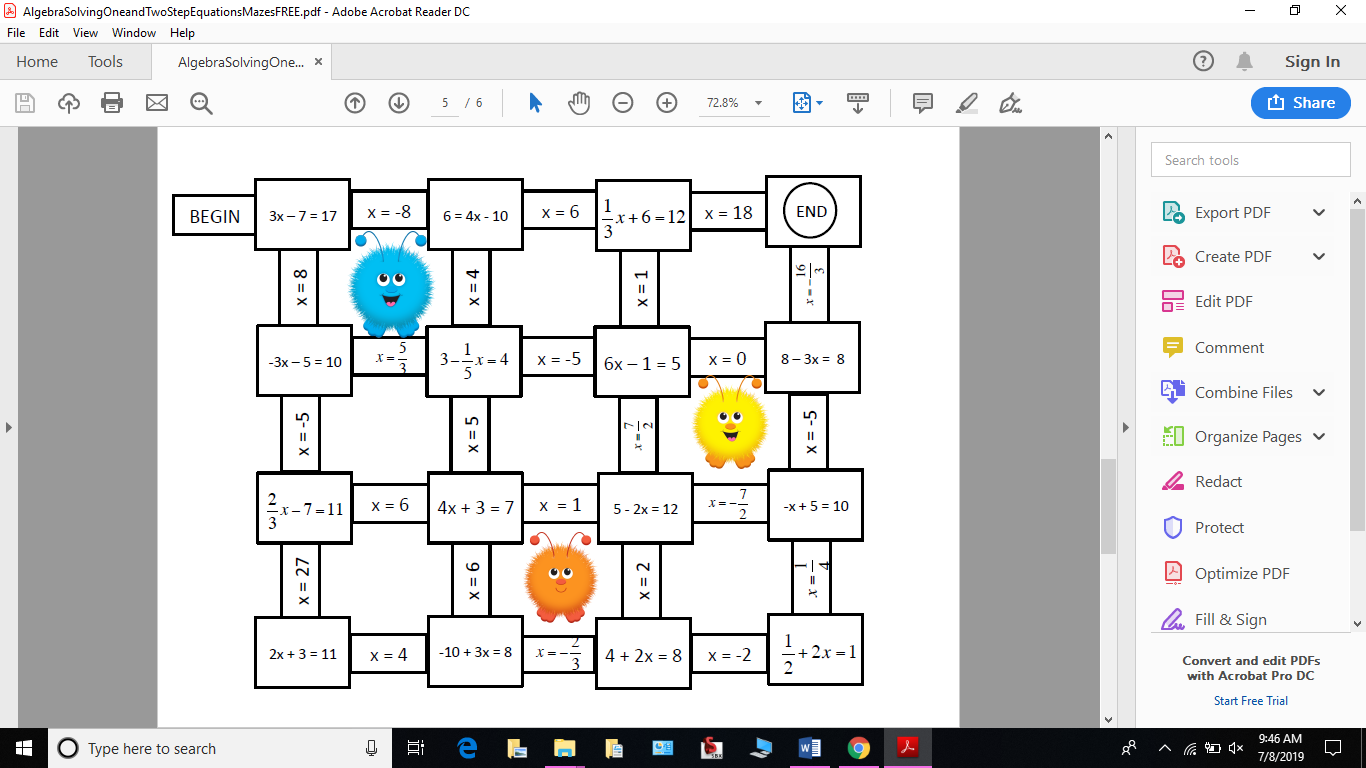 